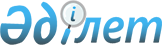 Об осуществлении информационного взаимодействия между уполномоченными органами государств – членов Евразийского экономического союза и Евразийской экономической комиссией по некоторым вопросам защиты прав потребителейРекомендация Коллегии Евразийской экономической комиссии от 15 сентября 2020 года № 14.
      Коллегия Евразийской экономической комиссии (далее – Комиссия) в соответствии с подпунктами 1 и 5 пункта 5 и пунктом 6 Протокола о проведении согласованной политики в сфере защиты прав потребителей (приложение № 13 к Договору о Евразийском экономическом союзе от 29 мая 2014 года), 
      в целях подготовки Комиссией для размещения на официальном сайте Евразийского экономического союза аналитической информации об обеспечении защиты прав потребителей в государствах – членах Евразийского экономического союза (далее – государства-члены)
      рекомендует государствам-членам с даты опубликования настоящей Рекомендации на официальном сайте Евразийского экономического союза ежегодно, до 1 апреля (но не позднее 25 июня) года, следующего за отчетным, направлять в Комиссию следующую информацию:
      о мероприятиях, направленных на нормативно-правовое регулирование в сфере защиты прав потребителей, а также сведения о внесенных в отчетный период изменениях в законодательство государства-члена о защите прав потребителей (в том числе учитывающих рекомендации Комиссии);
      о стратегических документах, принятых (разрабатываемых) в целях реализации государственной политики в сфере защиты прав потребителей (в том числе о целевых программах, рабочих планах и иных мероприятиях, реализуемых на государственном уровне);
      о содержании, целях, задачах, приоритетах и принципах государственной политики в сфере защиты прав потребителей;
      о государственной системе защиты прав потребителей, а также сведения (в том числе ссылки на официальные сайты) о государственных органах и организациях, в компетенцию которых входят вопросы защиты прав потребителей, количестве общественных объединений потребителей, зарегистрированных в государстве-члене, и мерах государственной поддержки их деятельности (при наличии такой информации); 
      о проведенных мероприятиях, направленных на повышение уровня правовой грамотности и информированности потребителей;
      об организациях, обеспечивающих подготовку кадров и повышение квалификации специалистов государственных органов, общественных объединений потребителей по вопросам, связанным с защитой прав потребителей (при наличии такой информации);
      о сферах правоотношений, наиболее подверженных рискам для потребителя (при наличии такой информации);
      о количестве и характере нарушений прав потребителей, выявленных по результатам государственного контроля (надзора) или на основании обращений граждан (в том числе о количестве и характере нарушений прав потребителей, допускаемых хозяйствующими субъектами, являющимися резидентами других государств-членов) (при наличии такой информации);
      иная информация, способствующая обмену опытом в области правоприменительной практики государств-членов в сфере защиты прав потребителей.
					© 2012. РГП на ПХВ «Институт законодательства и правовой информации Республики Казахстан» Министерства юстиции Республики Казахстан
				
      Председатель Коллегии
Евразийской экономической комиссии

М. Мясникович
